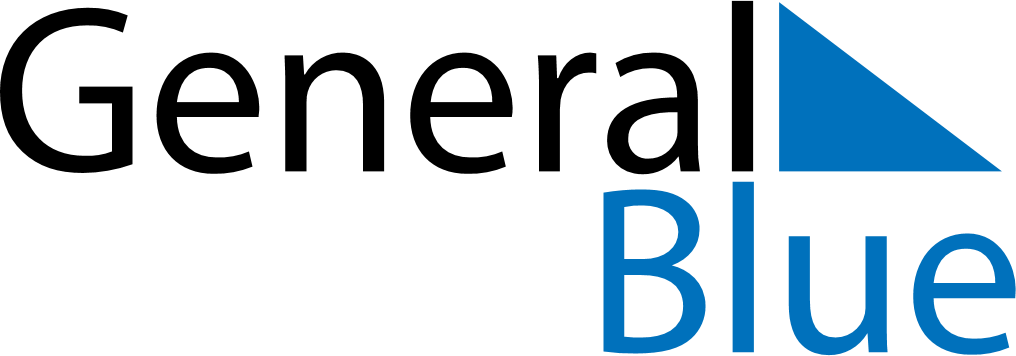 August 2022August 2022August 2022August 2022Burkina FasoBurkina FasoBurkina FasoSundayMondayTuesdayWednesdayThursdayFridayFridaySaturday1234556Independence DayIndependence Day78910111212131415161718191920Assumption212223242526262728293031